САРАТОВСКАЯ ГОРОДСКАЯ ДУМАРЕШЕНИЕ21.06.2022 № 19-225г. СаратовО внесении изменения в решение Саратовской городской Думы от 06.10.2021 № 2-11 «О формировании постоянной комиссии по городскому хозяйству, градостроительству, архитектуре, транспорту, связи и торговле»  В соответствии с Регламентом Саратовской городской Думы,  утвержденным решением Саратовской городской Думы от 04.08.2016                      № 65-654, на основании личного заявления депутата Саратовской городской Думы Агапова Сергея АлександровичаСаратовская городская ДумаРЕШИЛА:1. Внести в решение Саратовской городской Думы от 04.10.2016 № 3-9 от 06.10.2021 № 2-11 «О формировании постоянной комиссии по городскому хозяйству, градостроительству, архитектуре, транспорту, связи и торговле»  (с изменением от 17.06.2022 № 18-206) изменение, дополнив пункт 1 подпунктом 1.16 следующего содержания: «1.16. Агапова Сергея Александровича.».2. Настоящее решение вступает в силу со дня его принятия.ПредседательСаратовской городской Думы                                                      Д.Г. Кудинов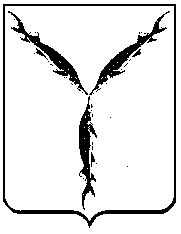 